МИНИСТЕРСТВО ПРОСВЕЩЕНИЯ РОССИЙСКОЙ ФЕДЕРАЦИИ ФЕДЕРАЛЬНОЕ ГОСУДАРСТВЕННОЕ БЮДЖЕТНОЕ ОБРАЗОВАТЕЛЬНОЕ УЧРЕЖДЕНИЕ ВЫСШЕГО ОБРАЗОВАНИЯ «УЛЬЯНОВСКИЙ ГОСУДАРСТВЕННЫЙ ПЕДАГОГИЧЕСКИЙ УНИВЕРСИТЕТ ИМ. И.Н. УЛЬЯНОВА»А.А. ИВАНОВПЕДАГОГИКА СЕМЬИ учебное пособиедля студентов педагогических направлений подготовкиУльяновск2020Рецензенты:Смирнов И.А. – доктор исторических наук…Петров К.С. – кандидат педагогических наук…И 20  Иванов А.А.Педагогика семьи: учебное пособие для студентов педагогических направлений подготовки. – Ульяновск: ФГБОУ ВО «УлГПУ им. И.Н. Ульянова», 2020. – 150 с.ISBN 978-5-111111-11-1В учебном пособии раскрываются теоретические основы... Настоящий учебный курс включает теоретический материал и практические задания. Учебное пособие предназначено для использования в учебном процессе в качестве основной литературы по дисциплинам …для направлений подготовки бакалавриата …                                                                                                     УДК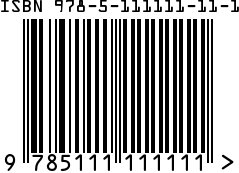                                                                                  ББК                                           © Иванов А.А., 2020                                          © ФГБОУ ВО «УлГПУ им. И.Н. Ульянова», 2020                                                                                                                 Иванов А.А.Педагогика семьиУчебное пособиеОтпечатано в типографии ФГБОУ ВО «УлГПУ им. И.Н. Ульянова»,432071, г. Ульяновск, пл. Ленина, д. 4/5Министерство просвещения Российской ФедерацииФедеральное государственное бюджетное образовательное учреждение высшего образования «Ульяновский государственный педагогический университет имени И.Н. Ульянова»Кафедра педагогикиПЕДАГОГИКА В СОВРЕМЕННОЙ ШКОЛЕСборник материалов всероссийскойнаучно-практической конференции1 ноября 2015 г.      Ульяновск 2015	Рецензенты:Иванова В.А. – доцент кафедры …Петрова Л.А. – заведующий кафедрой …П 16 Педагогика в современной школе: Сборник материалов всероссийской научно-практической конференции 1 ноября 2015 г. / отв. ред. А.П. Сидорова. – Ульяновск: УлГПУ, 2020 – 642 с.В сборнике представлены материалы всероссийской научно-практической конференции ученых, преподавателей, педагогических работников образовательных организаций 20 регионов.   Авторы статей достаточно широко представляют теоретические и практические аспекты реализации федеральных государственных образовательных стандартов, что позволяет использовать данные материалы на всех уровнях школьного образования. Материалы адресованы широкому кругу читателей: руководителям образовательных организаций и их заместителям, педагогам, студентам, слушателям курсов повышения квалификации.Статьи публикуются в авторской редакции.	УДК 910.1ББК 65.04© ФГБОУ ВО «УлГПУ имени И.Н. Ульянова»       © Авторы статейУДК 371.4ББК 74.9        И 20	Печатается по решению редакционно-издательского совета ФГБОУ ВО«УлГПУ им. И.Н. Ульянова»Подписано в печать 1.09.2020 Усл. печ. л. 3,02    Тираж 200 экз. Формат 60х84/16 Заказ №1УДК 910.1ББК 65.04        П 16Печатается по решению редакционно-издательского совета ФГБОУ ВО«УлГПУ им. И.Н. Ульянова»